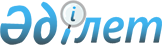 Об установлении единого тарифа на регулярные автомобильные перевозки пассажиров и багажа в городском сообщении на территории городов Зыряновск и Серебрянск
					
			Утративший силу
			
			
		
					Постановление акимата Зыряновского района Восточно-Казахстанской области от 11 октября 2016 года № 338. Зарегистрировано Департаментом юстиции Восточно-Казахстанской области 17 ноября 2016 года № 4740. Утратило силу - постановлением акимата Зыряновского района Восточно-Казахстанской области от 11 декабря 2017 года № 451
      Сноска. Утратило силу  – постановлением акимата Зыряновского района Восточно-Казахстанской области от 11.12.2017 № 451 (вводится в действие по истечении десяти календарных дней после дня его первого официального опубликования).

      Примечание РЦПИ.

      В тексте документа сохранена пунктуация и орфография оригинала.
      В соответствии со статьей 19 Закона Республики Казахстан от 4 июля 2003 года "Об автомобильном транспорте" акимат Зыряновского района ПОСТАНОВЛЯЕТ:
      1. Установить единый тариф для всех маршрутов на регулярные автомобильные перевозки пассажиров и багажа в городском сообщении на территории городов Зыряновск и Серебрянск в размере 70 (семьдесят) тенге.
      2. Постановление акимата Зыряновского района от 29 октября 2014 года № 2702 "Об установлении единого тарифа на регулярные автомобильные перевозки пассажиров и багажа в городском сообщении на территории города Зыряновска" (зарегистрированное в реестре нормативных актов за номером 3564, опубликованное в газете "Пульс Зыряновска" и "Көктас таңы" от 4 декабря 2014 года № 48) признать утратившим силу.
      3. Настоящее постановление вводится в действие по истечении десяти календарных дней после дня его первого официального опубликования.
      "12" _10_ 2016 год
					© 2012. РГП на ПХВ «Институт законодательства и правовой информации Республики Казахстан» Министерства юстиции Республики Казахстан
				
      Аким Зыряновского района

А. Каримов 

      "СОГЛАСОВАНО"

      Секретарь маслихата

      Зыряновского района

      _______________Л. Гречушникова
